Accommodation FAQSWe guarantee ﬁrst-year accommodation, if you apply by the UCAS deadline of 25th January 2023, accept your course offer at the University of Chichester as your ﬁrm choice and be in your ﬁrst full-time year of undergraduate study.Details of when the Online Accommodation Portal opens will be communicated via email and displayed on our web pages. You will need to make a online accommodation application via your ChiView account within the advertised dates to meet the guarantee requirements.Moving away from home for the first time is an adventure. Our accommodation options enable you to make the right choice to feel at home while studying here.We offer a host of different accommodation options, ranging from on-campus Halls of Residence on both our Bishop Otter and Bognor Regis Campuses, our Stockbridge Student Village situated in the picturesque city centre of Chichester, Fishbourne Road East a newdevelopment which opened in 2018 situated just a short 15 minute walk from the city centre and a new range of fully refurbished HMO' properties across both Chichester and Bognor Regis enabling us to offer our newest type of studio accommodation to our students from September 2022.Within our University Managed Accommodation we are able to offer different room types ranging from ensuite to shared facilities, catered to self- catered packages and even studio apartments either as a single or dual occupancy.Our Halls of Residence and University Managed accommodation are professionally managed, secure and supported by our team in the Accommodation Office 24/7.All shared facilities will be shared between no more that seven people and in some blocks you may only be sharing with 4 others.Find out more about all the options available by speaking to our Accommodation staff using the contact details below or come along to one of our University Open Days.You can also experience the different types of accommodation online via:Virtual Tour: pan3sixty.co.uk/virtual_tours/ university-of-chichester/YouTube Playlist: www.youtube.com/c/ universityofchichester/playlists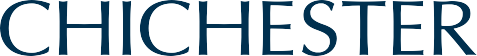 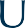 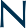 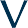 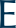 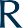 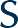 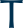 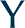 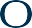 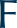 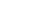 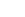 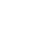 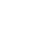 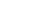 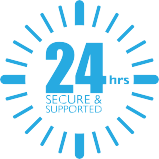 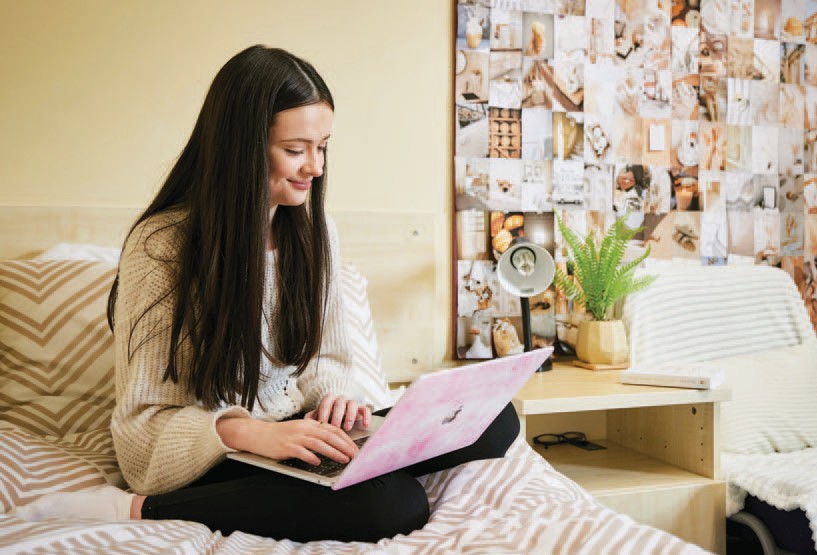 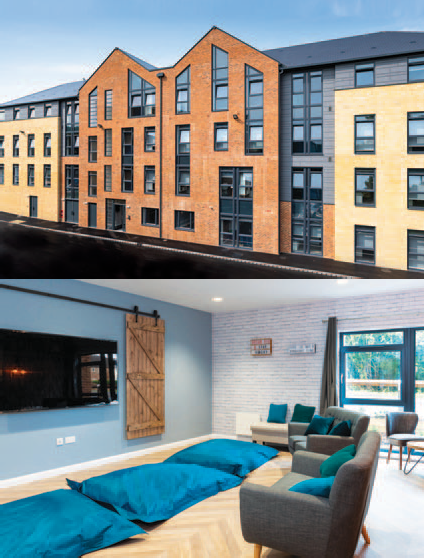 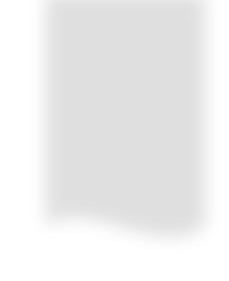 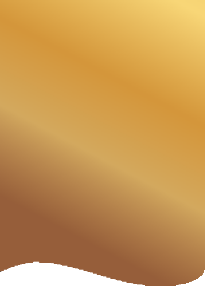 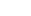 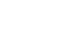 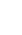 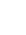 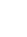 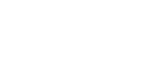 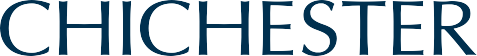 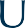 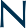 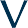 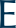 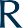 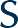 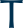 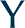 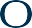 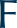 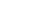 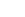 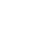 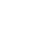 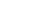 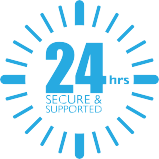 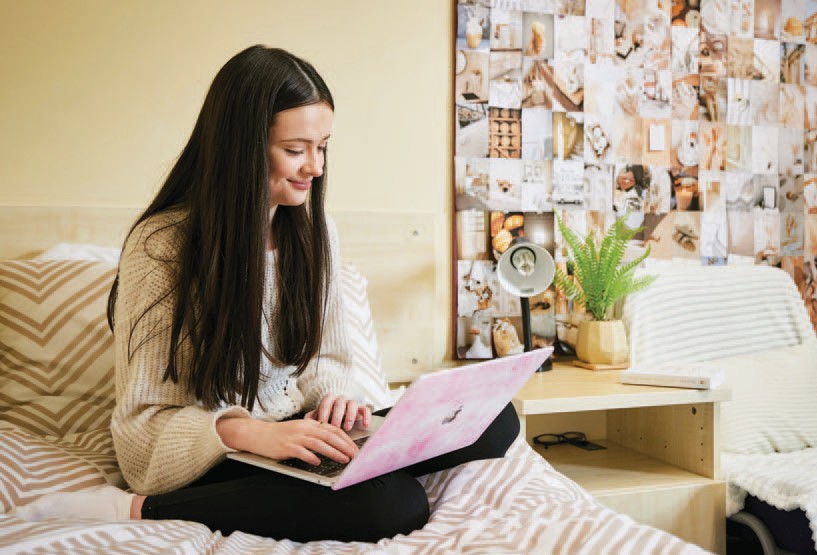 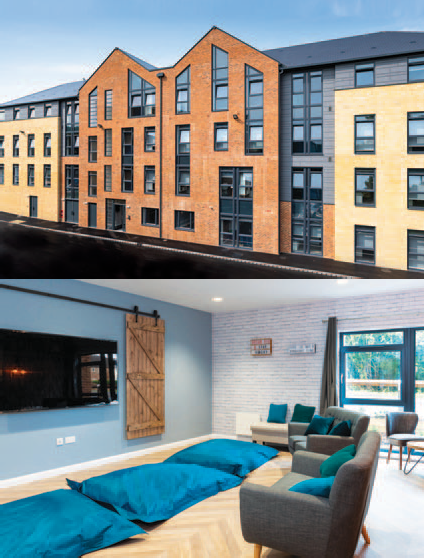 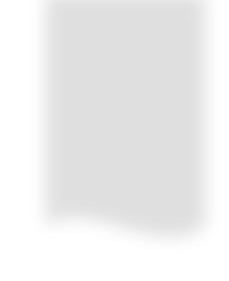 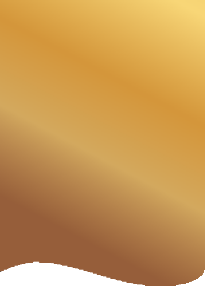 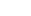 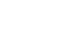 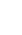 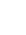 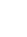 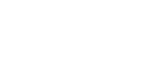 CONTACT US: +44 (0)1243 816069 | accommodation@chi.ac.uk#chiuni	| chi.ac.uk/accommodationThe information in this document is correct at the time of printing. For the most up-to-date information, please refer to our website.Frequently Asked QuestionsWhen can I apply for accommodation as a UK student?(For all other students please see Allocation Policy on the Accommodation Office website.)You will be able to apply for your accommodation between May and June. You will need to do this via the Online Accommodation Portal once you have logged onto your ChiView account.When will I find out if I have been allocated on-campus accommodation?You will be advised, via email, of the accommodation you have been offered by the beginning of September.How many people are the facilities shared between?Most facilities are shared between five to seven people.Can I bring a car?Due to lack of parking facilities we are unable to offer parking to students living in our university managed properties. Students allocated accommodation at Havenstoke houses can apply for a parking permit at a cost of £275.73 for the period of the accommodation license (39 weeks). Residents at Stockbridge and Fishbourne Road halls are not permitted to bring a car into the city due to planning restrictions. There are free bus services form both these halls to the campus for students.When can catered residents use their meal allowance?Both campus restaurants provide a breakfast, lunch and dinner service throughout the week and a brunch service at the weekends. The opening times for the restaurants are as follows:Bishop Otter CampusMonday to Friday: 7.30am - 7.00pm Weekends: 10.30am - 12.00pmBognor Regis CampusMonday to Friday: 7.30am - 7.00pm Weekends: 10.30am - 12.00pmWill I have internet access in my room? Internet access is provided free of charge. All of our rooms come with internet (WiFi)included with most on-campus bedrooms also able to connect via an ethernet socket within the bedroom. Further details about our internet service are available in the 'handbook for residents'.Do I need a TV licence?You need to be covered by a valid TV licence if you watch or record TV as it's being broadcast or via iPlayer. This includes the use of devices such as a computer, laptop, mobile phone or DVD/video recorder.What do I need to bring?You will need to bring bedding and towels, crockery, cutlery, cooking utensils, pots and pans and any start up groceries you may require. All kitchens will be provided with kettles, toasters, microwaves, ovens and mop/bucket. Further details will be included in your e-induction sent during the first week of September or can be found in your Handbook for Residents.When are the accommodation fees due?The accommodation fees are divided into three instalments of 40%, 40% and 20%. The first being due in October, the second in January and the third in April.Can I stay in the accommodation during the vacation periods?Yes you will be able to stay in your room during all vacation periods until the end of your licence agreement; this will include Christmas and Easter.Please bear in mind that there will be no catering at Christmas, Easter and Bank Holidays and brunch is served during Reading Weeks and at weekends.Can I leave my accommodation early?If you wish to leave your accommodation early you will need to advise the Accommodation Office of your intention to leave in writing and you will be responsible for the rent for the entire licence agreement, unless a suitable replacement is found.Is there a launderette available?All rooms have access to a launderette nearby or within the facility.Are there bicycle storages available? Bicycle stores are available on both campuses and also at Stockbridge Student Village and Fishbourne Halls.Do I have assurance that the facilities will be suitably maintained?Yes, all University accommodation facilities comply with the ANUK Code of Standards, which is a nationally recognised accommodation accreditation scheme.What if I damage the room/equipment?You will be charged to repair any damage caused maliciously and possibly accidentally, including an administration fee. You could also possibly face disciplinary procedures.Are staff available 24 hours a day?Yes, the Accommodation Office and/or security staff are available 24 hours a day during the licence agreement period.Are there recycling facilities?Yes. There are recycling facilities and students are inducted in how to recycle as much waste as possible.“”“I loved living in student halls. It helped me make friends so quickly and I always loved chatting with people on the walk up to uni.”Crystal, BA (Hons) Theatre, Stockbridge Halls, Chichester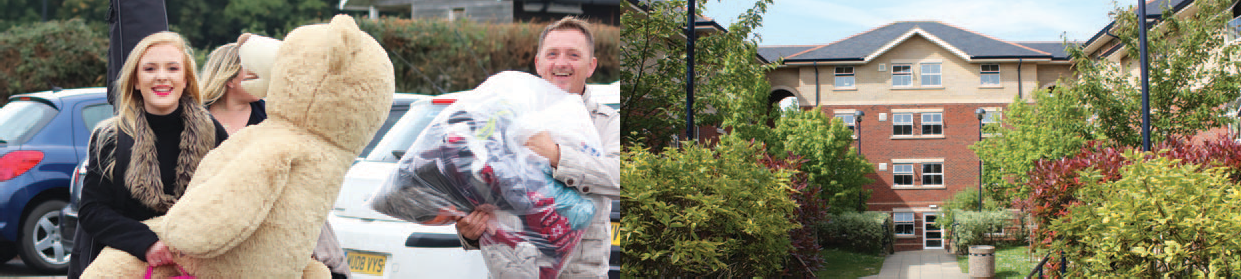 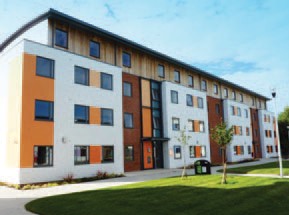 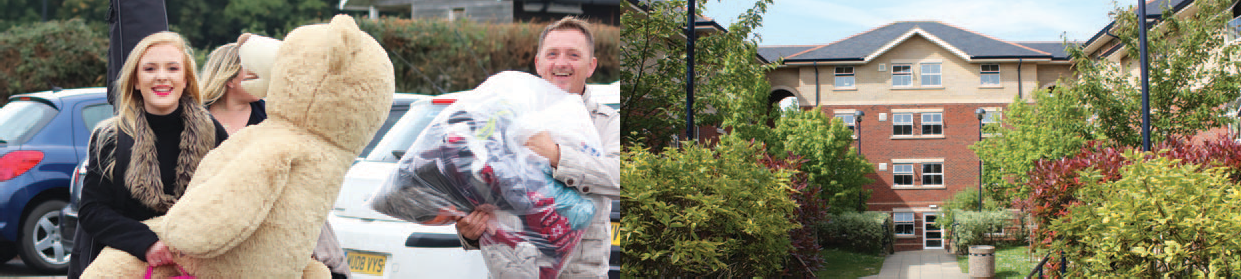 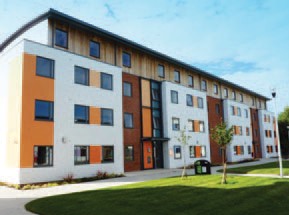 CONTACT US: +44 (0)1243 816069 | accommodation@chi.ac.uk#chiuni	| chi.ac.uk/accommodationThe information in this document is correct at the time of printing. For the most up-to-date information, please refer to our website.